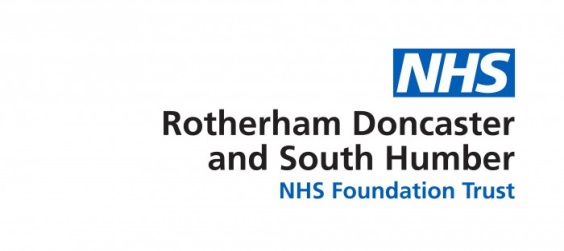 BREAK GLASS FORM(Agency Rate Cap “Break Glass” Form)This form should be used to approve locum booking at a rate above the caps (table below). These should be used only after all possible alternative strategies have been explored and only used for patient safety reasons. This should only be authorised on exceptional safety and risk grounds.*Core hours are 0700-1900 Mon-Fri, all worked hours outside of this are unsocial*(excludes on-call hours)Form to be completed by Medical Staffing. EMD and CEO to authorise via email.   Details of locum cover requiredGradeCoreUnsocialF1£21.43£25.90F2£26.59£32.12ST (1/2)£30.15£36.43Reg (ST3+)£37.59£45.41SpDr/Staff Grade£55.32£73.75Associate Spec£68.45£91.27Consultant£80.61£107.47Reasons for using the “Break Glass”/ Outline risks if not used.Hourly rate beingapprovedAuthorised by – CEO and EMD only Authorisation signature (e-sig / typed name acceptedwhen emailed)Date